C3 Questions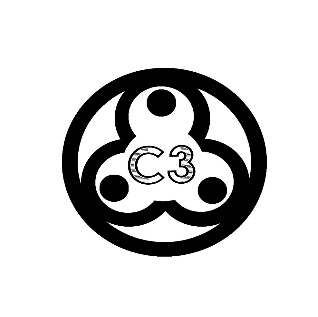 C3 exists to glorify God and edify the body by knowing and delighting in the Father through the joy and love of the Spirit and unity in the Son.Got Milk?What was the most helpful thing you learned at the iServe Conference?What did God use to draw your attention in Matt Walton's message?Where’s the Beef?Considering iServe, Matt's message, and the last month in your life, what is the most important or exciting thing God showed you in His Word? Write it down and share it with your group.Read Matt 8:28-34. Write down any observations you can make about spiritual warfare and demons from this passage.Satisfied?How did iServe and Sunday’s message help me see God more clearly?How do they help me savor God in my heart and mind?How do they help me show God in my words and service of others?